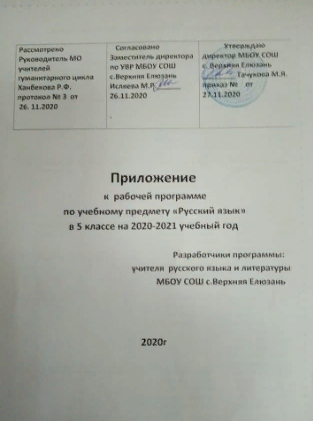 Изменения в рабочую программу по предмету «Русский язык» для 5 класса внесены на основании анализа результатов ВПР по предмету,  проведенной в сентябре-октябре 2020 года.Изменения направлены на формирование и развитие несформированных умений, видов деятельности, характеризующих достижение планируемых результатов освоения основной образовательной программы.1	Планируемые результаты освоения учебного предмета 1.  Соблюдение изученных орфографических и пунктуационных правил при написании диктанта.2. Умение распознавать однородные члены предложения. Выделять предложения с однородными членами.3.Умение распознавать в тексте  обращения.4.Умение определять тему текста, основную мысль ,устанавливать принадлежность  текста  к определенному типу речи5. Умение работать со словарями.6Умение анализировать лексику  предложенного текста. , подбирать синонимы.6. Умение на основе данной информации  и собственного жизненного опыта обучающихся пределять конкретную жизненную ситуацию для адекватной интерпретации данной информации, соблюдая при письме изученные орфографические и пунктуационные нормы. Интерпретация содержащейся в тексте информации.
2.Содержание учебного предмета Правописание: орфография и пунктуацияПрименение правил правописания: проверяемые безударные гласные в корне слова. Применение правил правописания: парные звонкие и глухие согласные в корнеслова.Применение правил правописания: знаки препинания (запятая) в предложениях с однородными членами., обращениями.Синтаксис Нахождение и самостоятельное составление предложений с однородными членами без союзов и с союзами и, а, но. Использование интонации перечисления в пред- ложениях с однородными членами. Различение простых и сложных предложений. ФонетикаУмение классифицировать согласные звуки. Характеризовать звуки русского языка: согласные звонкие/глухие.МорфемикаУмение классифицировать слова по составу. Находить в словах с однозначно выделяемыми морфемами окончание, корень, приставку, суффикс.МорфологияЧасти речи. Различение имен существительных мужского, женского и среднего рода. Изменение существительных по числам. Изменение существительных по падежам. Определение падежа, в котором употреблено имя существительное. Различение падежных и смысловых (синтаксических) вопросов. Определение принадлежности имен существительных к 1, 2, 3-му склонению. Морфологический разбор имени существительногоИмя прилагательное. Изменение прилагательных по родам, числам и падежам, кроме прилагательных на -ий, -ья, -ов, -ин. Морфологический разбор имен прилагательных.        Местоимение. Личные местоимения, значение и употребление в речи. Личные местоимения 1, 2, 3-го лица единственного и множественного числа. Склонение личных местоимений.  Глагол. Значение и употребление в речи. Неопределенная форма глагола. Различение глаголов, отвечающих на вопросы «что сделать?» и «что делать?». Изменение глаголов по временам. Изменение глаголов по лицам и числам в настоящем и будущем времени (спряжение). Способы определения I и II спряжения глаголов Развитие речиРечевое высказывание в письменной форме по заданной теме. Интерпретация содержащейся в тексте информации.3.Тематическое планирование с указанием количества часов на каждую тему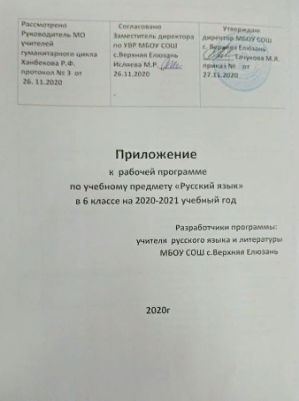 Изменения в рабочую программу по предмету «Русский язык» для 6 класса внесены на основании анализа результатов ВПР по предмету, проведенной в сентябре-октябре 2020 года.Изменения направлены на формирование и развитие несформированных умений, видов деятельности, характеризующих достижение планируемых результатов освоения основной образовательной программы.1	Планируемые результаты освоения учебного предмета ---Расширение и систематизация научных знаний о языке; осознание взаимосвязи его уровней и единиц; освоение базовых понятий лингвистики, основных единиц и грамматических категорий языка; формирование навыков проведения различных видов анализа слова (фонетического, морфемного, словообразовательного, лексического, морфологического), синтаксического анализа словосочетания и предложения. Проводить фонетический анализ слова; проводить морфемный анализ слов; проводить морфологический анализ слова; проводить синтаксический анализ словосочетания и предложения--формирование навыков проведения различных видов анализа слова (фонетического, морфемного, словообразовательного, лексического, морфологического), синтаксического анализа словосочетания и предложения. Проводить фонетический анализ слова; проводить морфемный анализ слов; проводить морфологический анализ слова; проводить синтаксический анализ словосочетания и предложения--понимать тексты различных функционально-смысловых типов речи и функциональных разновидностей языка; анализировать текст с точки зрения его темы, цели, основной мысли, основной и дополнительной информации-Уметь различать прямую речь,знаки препинания при прямой речи и диалоге2.Содержание учебного предмета .ПунктуацияЗнаки препинания в простом и сложном предложениях.Тире между подлежащим и сказуемым, выраженным именами существительными. Пунктуация в предложениях с однородными членами, с прямой речью, в предложениях с обращением.Морфология. Умение распознавать самостоятельные и служебные части речи.Морфологический разбор словСинтаксис. Прямая речь. Однородные члены предложения. Предложения с обращениями. Словосочетание. Главное и зависимое слова. Простое предложение. Виды простых предложений. Сложное предложение. Синтаксический разборЛексика. Синонимы Антонимы. Типы речи. Лексическое значение слова. Развитие речи. Речевое высказывание  в письменной форме по заданной теме.Работа с текстом. Интонация. Знаки препинания.Тип речи. Стиль текста. Комплексный анализ3.Тематическое планирование с указанием количества часов на каждую тему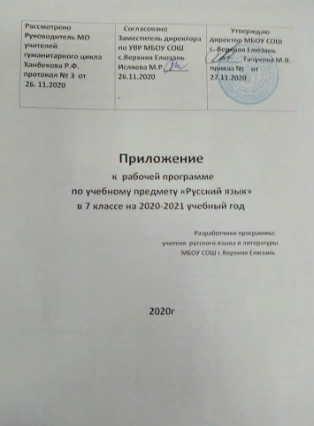 Пояснительная запискаИзменения в рабочую программу по предмету «Русский язык» для 7 класса  внесены на основании  анализа результатов ВПР по предмету, проведенной в сентябре-октябре 2020 года.Изменения направлены на формирование и развитие несформированных умений, видов деятельности, характеризующих достижение планируемых результатов освоения основной образовательной программы.Планируемые результаты освоения учебного предмета «Русский язык» 1. Соблюдать изученные орфографические и пунктуационные правила при списывании ,осложненного пропусками орфограмм и пунктограмм текста       2. Соблюдать основные языковые нормы в устной и письменной речи; опираться на                               фонетический, морфемный, словообразовательный и морфологический анализ в практике правописания3. Распознавать случаи нарушения грамматических норм русского литературного языка в формах слов различных частей речи и исправлять эти нарушения 4. Владеть навыками  работы с текстом, его особенностями. Тема и основная мысль текста. Текст и стили речи. 5. Уметь анализировать различные виды предложений с точки зрения их структурно-смысловой организации и функциональных особенностей, распознавать предложения с обращением, однородными членами, двумя грамматическими основами; опираться на грамматический анализ при объяснении расстановки знаков препинания в предложении7. Распознавать стилистическую принадлежность слова и подбирать к слову близкие по значению слова (синонимы)8. Распознавать значение фразеологической единицы; на основе значения фразеологизма и собственного жизненного опыта обучающихся определять конкретную жизненную ситуацию для адекватной интерпретации фразеологизма; умение строить монологическое контекстное высказывание в письменной форме.2.Содержание учебного предмета «Русский язык»Правописание: орфография и пунктуацияПравописание приставок, оканчивающихся на З-С, неизменяемых на письме. Правописание и-ы после приставок.. Правописание чередующихся гласных в корне слова. Правописание сложных имен прилагательных. НЕ с прилагательными и глаголами..Знаки препинания в простом и сложном предложениях. Тире между подлежащим и сказуемым, выраженным именами существительными. Пунктуация в предложениях с обращениями, в сложных предложениях.Морфология. Умение распознавать самостоятельные и служебные части речи. Грамматические нормы  русского литературного языка в формах слов различных частей речиСинтаксис. Сложное предложение Однородные члены предложения. Тема и основная мысль текста. Текст и стили речи. Типы речи.Лексика. Фразеологизмы. Лексическое значение слова. СинонимыРазвитие речи. Речевое высказывание  в письменной форме по заданной теме.3.Тематическое планирование с указанием количества часов на каждую тему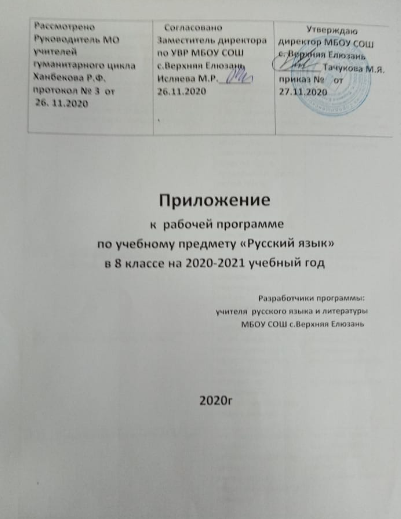 Пояснительная запискаИзменения в рабочую программу по предмету «Русский язык» для 8 класса  внесены на основании  анализа результатов ВПР по предмету, проведенной в сентябре-октябре 2020 года.Изменения направлены на формирование и развитие несформированных умений, видов деятельности, характеризующих достижение планируемых результатов освоения основной образовательной программы.1.	Планируемые результаты освоения учебного предмета «Русский язык» 1. Соблюдать изученные орфографические и пунктуационные правила при списывании осложненного пропусками орфограмм и пунктограмм текста 2. Соблюдать основные языковые нормы в устной и письменной речи; опираться на фонетический, морфемный, словообразовательный и морфологический анализ в практике правописания3.  Опознавать предложения с причастным оборотом, деепричастным оборотом; находить границы причастных и деепричастных оборотов в предложении; соблюдать изученные пунктуационные нормы в процессе письма; обосновывать выбор предложения и знака препинания в нем, в том числе с помощью графической схемы5.  . Опознавать предложения с деепричастным оборотом и обращением; находить границы деепричастного оборота и обращения в предложении; соблюдать изученные пунктуационные нормы в процессе письма; обосновывать выбор предложения и знаков препинания в нем, в том числе с помощью графической схемы6 Опознавать функционально-смысловые типы речи, представленные в прочитанном тексте  7. Владеть навыками различных видов чтения (изучающим, ознакомительным, просмотровым) и информационной переработки прочитанного материала; адекватно понимать тексты различных функционально-смысловых типов речи и функциональных разновидностей языка; проводить лексический анализ слова; опознавать лексические средства выразительности.8. Соблюдать основные языковые нормы в письменной речи; опираться на грамматико-интонационный анализ при объяснении расстановки знаков препинания в предложении.9. Адекватно понимать текст, объяснять значение пословицы, строить речевое высказывание в письменной форме с учетом норм построения предложения и словоупотребления.
2.Содержание учебного предмета «Русский язык»Правописание: орфография и пунктуацияПравописание приставок. Правописание личных окончаний глагола. Правописание НЕ и НИ с разными частями речи. Правописание Н и НН в суффиксах, прилагательных, причастий, наречий. Правописание производных предлогов.Знаки препинания в простом и сложном предложениях. Знаки препинания при причастном и деепричастном оборотах. Пунктуация в предложениях с прямой речью.ОрфоэпияМорфология. Отличие  производных предлогов  от омонимичных частей речи.СинтаксисПричастный оборот. Деепричастный оборот.Лексика. Синонимы. Типы речи. Лексическое значение слова. Лексические средства выразительности.Развитие речи. Речевое высказывание  в письменной форме по заданной теме.3.Тематическое планирование с указанием количества часов на каждую тему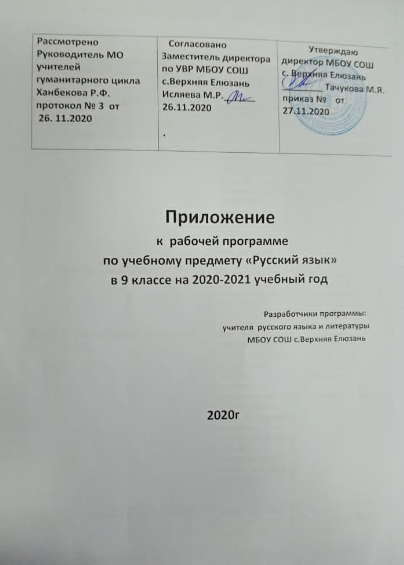 Пояснительная запискаИзменения в рабочую программу по предмету «Русский язык» для 9 класса  внесены на основании  анализа результатов ВПР по предмету, проведенной в сентябре-октябре 2020 года.Изменения направлены на формирование и развитие несформированных умений, видов деятельности, характеризующих достижение планируемых результатов освоения основной образовательной программы.Планируемые результаты освоения учебного предмета «Русский язык» 1. Соблюдать изученные орфографические и пунктуационные правила при списывании ,осложненного пропусками орфограмм и пунктограмм текста       2. Соблюдать основные языковые нормы в устной и письменной речи; опираться на                               фонетический, морфемный, словообразовательный и морфологический анализ в практике правописания 3. Уметь применять правило слитного/раздельного написания НЕ с разными частями речи,применять правило правописания –НН- и –Н- в разных частях речи4. Распознавать случаи нарушения грамматических норм русского литературного языка в заданных предложениях и исправлять эти нарушения5. Уметь определять основную мысль текста, основную мысль отдельной микротемы текста6. Распознавать лексическое значение слова с опорой на указанный в задании контекст7. Умение определять тип односоставного предложения.2.Содержание учебного предмета «Русский язык»Правописание: орфография и пунктуацияПравописание приставок. Правописание личных окончаний глагола. Правописание НЕ и НИ с разными частями речи. Правописание Н и НН в суффиксах, прилагательных, причастий, наречий. Морфология. Умение распознавать самостоятельные и служебные части речи. Грамматические нормы  русского литературного языка в формах слов различных частей речиСинтаксисТипы односоставных предложений. Сложное предложение Однородные члены предложения. Тема и основная мысль текста, микротемы Текст и стили речи. Типы речи.Лексика. Фразеологизмы. Лексическое значение слова. Синонимы3.Тематическое планирование с указанием количества часов на каждую тему№ТемаКол-во часов Сроки1Правописание проверяемых безударных гласных в корне словаНа каждом урокеНа каждом уроке 2Текст .Основная мысль текста.110.123Пунктуация в предложениях с однородными членами  112.124Обращение115.125Лексическое значение слова. Синонимы116.126Интерпретация содержащейся в тексте информации.118.127Глагол119.128Контрольная работа (по материалам ВПР)124.12№ТемаКол-во часов Сроки1Правописание проверяемых безударных гласных в корне словаНа каждом урокеНа каждом уроке 2Прямая речь13.123Словосочетание18.124Синтаксический разбор предложений1.8.125Синтаксический разбор  предложений19.126Фонетический разбор слова110.127Имя существительное112.128Имя прилагательное215.129Глагол216.1217.1210Тип речи. Стиль текста. Комплексный анализ219.1211Основная мысль текста122.1212Контрольная работа (по материалам ВПР)124.12№ТемаКол-во часов сроки1Правописание приставок, оканчивающихся на З-С, неизменяемых на письме. Правописание и-ы после приставок.. 111.122Правописание чередующихся гласных в корне слова.112.123Правописание сложных имен прилагательных. НЕ с прилагательными и глаголами..115.124Орфоэпические нормы языка.116.125Предложения с обращениями117.126Знаки препинания в простом и сложном предложениях.118.127Текст.Типы речи. Лексическое значение слова. 119.128Речевое высказывание  в письменной форме по заданной теме.121.129Контрольная работа (по материалам ВПР за курс 6 класса.122.12№ТемаКол-во часов сроки1Правописание  производных предлогов18.122Правописание Н и НН в суффиксах, прилагательных, причастий, наречий111.123Правописание союзов115.124Предложения с Деепричастными, причастными оборотами,обращениями.117.125Однородные члены предложения.118.126Интерпретация содержащейся в тексте информации.121.127Типы речи. Лексическое значение слова. Лексические средства выразительности122.128Речевое высказывание  в письменной форме по заданной теме.123.129Контрольная работа (по материалам ВПР за курс 7 класса.125.12№темаКол-во часов Сроки1Правописание НЕ и НИ с разными частями речи.110.122Правописание Н и НН в суффиксах, прилагательных, причастий, наречий. 112.123Грамматические нормы языка115.124Текст.Основная мысль текста, основная мысль отдельной микротемы текста.117.125Знаки препинания в простом и сложном предложениях.118.126Типы односоставных предложений119.127Лексическое значение слова. 121.128Речевое высказывание  в письменной форме по заданной теме.122.129Контрольная работа (по материалам ВПР за курс 8 класса.123.12